ПТИЦЫ  РОССИИ   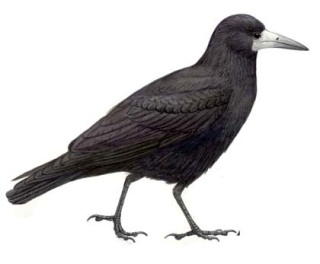 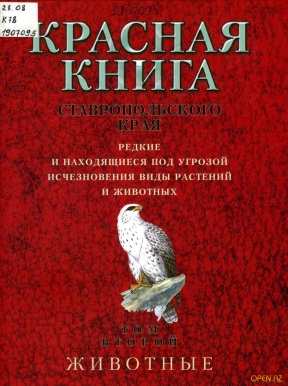 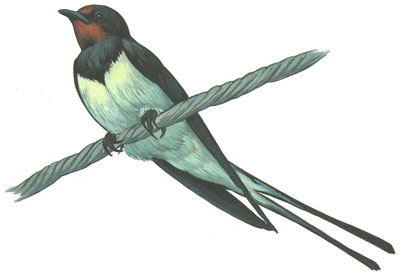 .Птицы – это песнь и полёт! Это голоса наших лесов и полей. Песни птиц звучат на Земле круглый год, голоса их слышны и днём и ночью.Птицы – дети воздуха, покорители воздушного океана. Они могут подняться выше облаков и гор, перелететь через пустыню и море.Птицы – дети радуги. Перья их переливаются всеми мыслимыми и немыслимыми цветами.Птицы – верные наши помощники, защитники лесов, полей, садов, огородов от вредных короедов, плодожорок и грызунов.Птицы – это тайна и красота. Птицы – друзья нашего детства. О птицах сложены прекрасные стихотворения, песни, сказки, легенды. Многие художники рисовали птиц.Без птиц нам не обойтись. Невозможно представить нашу Землю без птиц!1 апреля – Международный день птиц.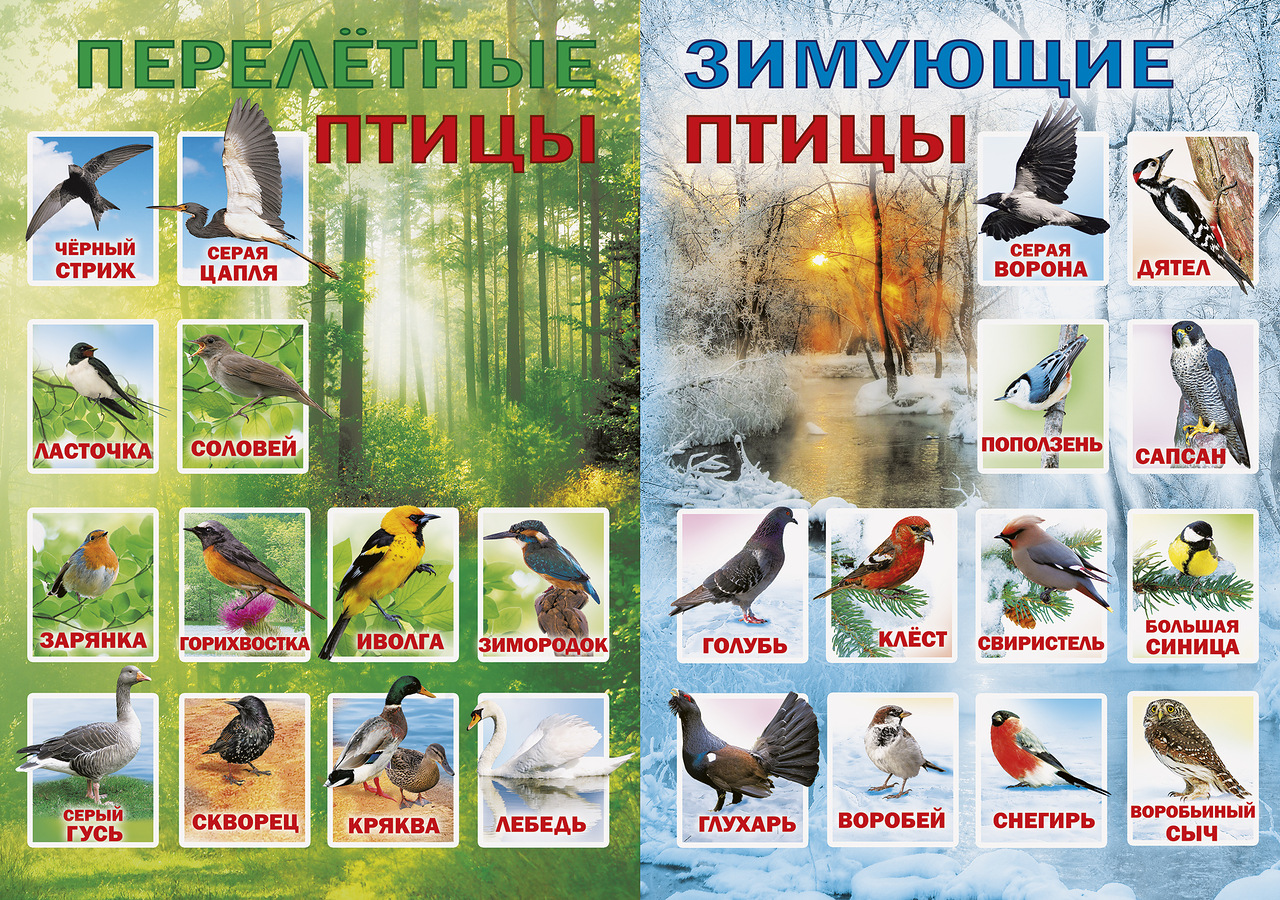 Птицы с самых древних веков являлись предсказателями будущего. По ним примечали, какого ждать урожая, какой погоды и каких перемен в личной жизни. Народные приметы про перелётных птицГалки собираются большими стаями и сильно кричат - на ясную погоду и мороз. Воркуют горлица - в этот день дождя не будет. Дрозды перед ненастьем кричат. Журавли летают низко - на непогоду. Жаворонки высоко в небе долго поют - на погоду, а если утром они молчат - жди дождя. Кукушка кукует на сухом дереве - похолодает. Зяблик отлетает - к похолоданию. Ласточки летают высоко - на хорошую погоду, а низко - к дождю.Цапли громко кричат в полете - на хорошую, ясную погоду. Коршуны кружат в воздухе и пронзительно кричат - перед ненастьем. Ласточка стучится в окно - будет известие. После прилета дроздов практически не бывает серьезных заморозков. Если различные перелетные птицы прилетают практически одновременно, это сулит дружную и короткую весну. Если возвращающиеся в родные края гуси летят низко – будет мало осадков и, наоборот, если гуси летят высоко – жди дождливое лето. Народные приметы зимующих птицКоли перелетная птица течет стаями - к дружной весне. Птицы вьют гнезда на солнечной стороне - это к холодному лету, если на теневой - к теплому.Перелетные птицы хохлятся - к непогоде, прилетев весной, долго не щебечут - к холоду, вдруг примолкли - к грозе.Если зимой воробьи сидят на деревьях или зданиях тихо — будет снег без ветра. А дружно чирикают — к потеплению.Воробьи залезают в тайники, под крыши или груды хвороста — к морозу или перед пургой.Если синицы отлетают в теплые края рано - это к скорому похолоданию.Если вороны устраивают в небе хороводы - быть снегопаду.Коли грачи прямо на гнездо летят - дружная веснаЕсли кукушка кукует, когда еще не оделся лес - будет голодный год.Чибис кричит с вечера - к ясному небу; летит низко - к продолжительной сухой погоде.Увидел скворца - весна у крыльца.Если запел снегирь - быть вьюге.Снегирь под окном зимой чирикает - к оттепели.Черный дятел летом кричит — к дождю.Сова кричит — к морозу.КРАСНАЯ  КНИГА РОССИИ.В НЕЁ БЫЛО ЗАНЕСЕНО107 ВИДОВ  ПТИЦ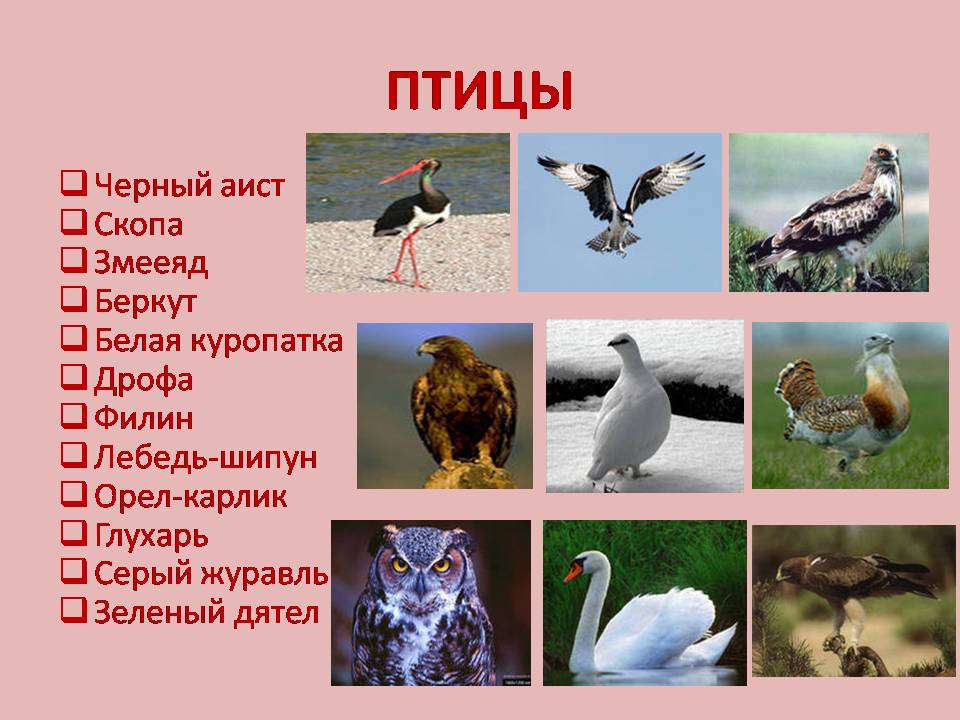 